                                        Escola Municipal de Educação Básica “Augustinho Marcon”.                                                                           Catanduvas, setembro de 2020            Diretora: Tatiana M. Bittencourt Menegat                                               Assessora Técnica Pedagógica: Maristela Apª Borella Baraúna                                         Assessora Técnica Administrativa: Margarete Petter Dutra                                                                                              Professora: Leda Maria de Almeida                                                                                              1º Ano Matutino/Vespertino ATIVIDADES DE LÍNGUA PORTUGUESA PARA A SEMANA DE  31 DE AGOSTO A 04 DE SETEMBRONOME COMPLETO:______________________________________________________________ERA UMA CASA SONOLENTA, ONDE TODOS VIVIAM DORMINDO. QUEM DIRIA QUE UMA SIMPLES PULGUINHA SALTITANTE PUDESSE ACABAR COM TODO O SOSSEGO NUM INSTANTE!PARA LER O CONTO DO LIVRO CLIQUE AQUI:
https://educacaoetransformacaooficial.blogspot.com/2018/10/livro-casa-sonolenta.html?m=1 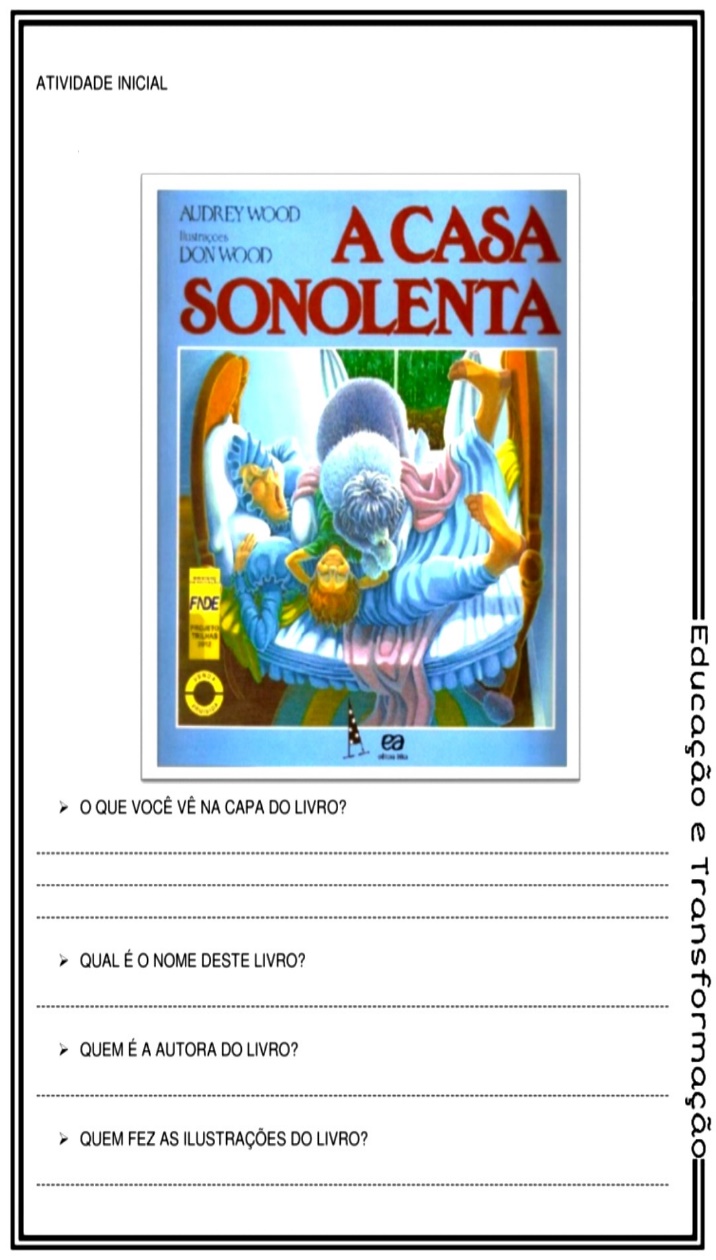 LEIA O TÍTULO DO LIVRO E RESPONDA AS QUESTÕES: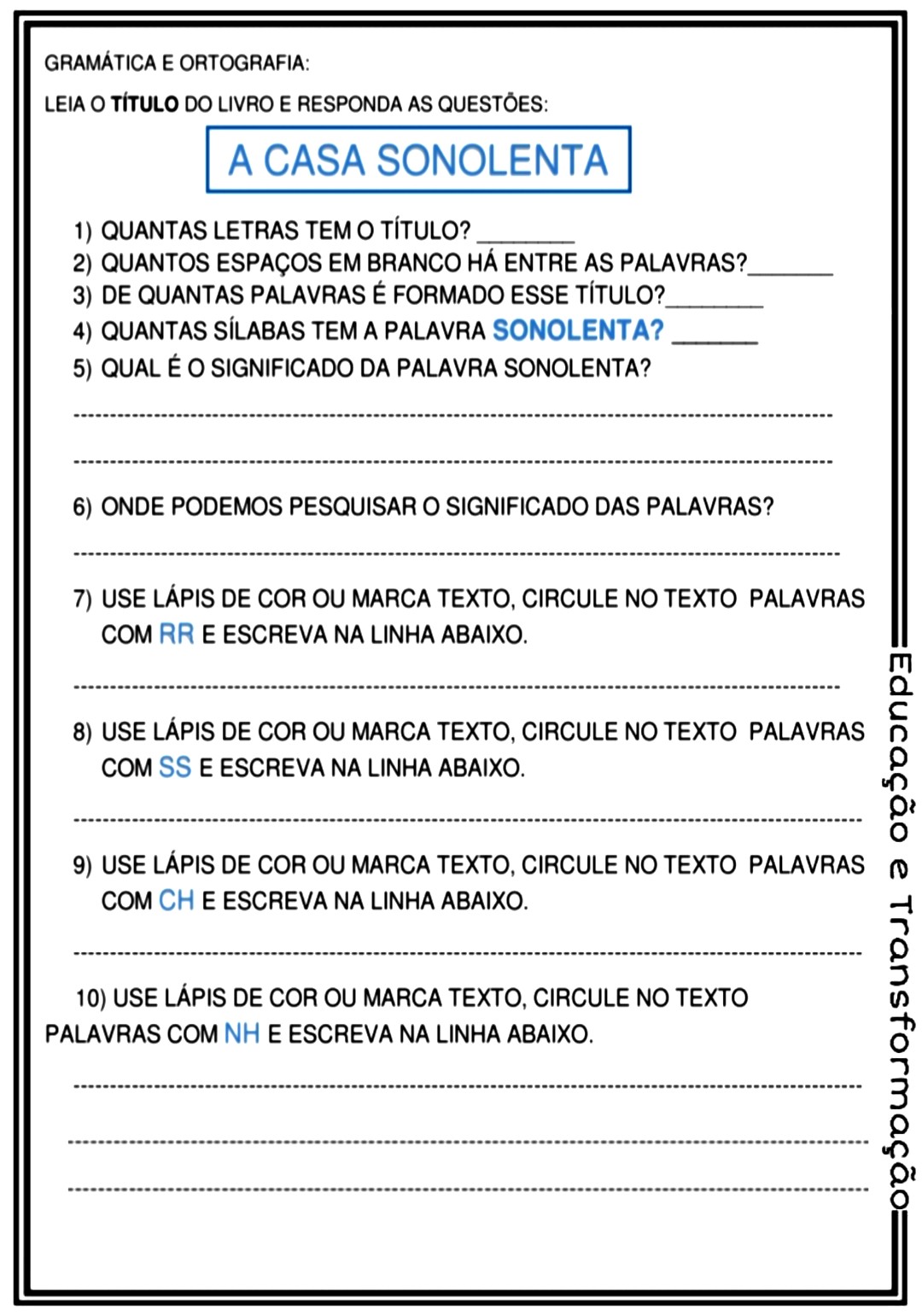 QUANTAS LETRAS TEM O TÍTULO? _____________________QUANTOS ESPAÇOS EM BRANCO HÁ ENTRE AS PALAVRAS? _______________________DE QUANTAS PALAVRAS É FORMADO O TÍTULO? _________________________QUANTAS SÍLABAS TEM A PALAVRA SONOLENTA? ________________________QUAL É O SIGNIFICADO DA PALAVRA SONOLENTA? _______________________________________________________________________________________________________________________________________________________________________VAMOS ORGANIZAR CORRETAMENTE O NOME DOS PERSONAGENS DA HISTÓRIA “A CASA SONOLENTA”: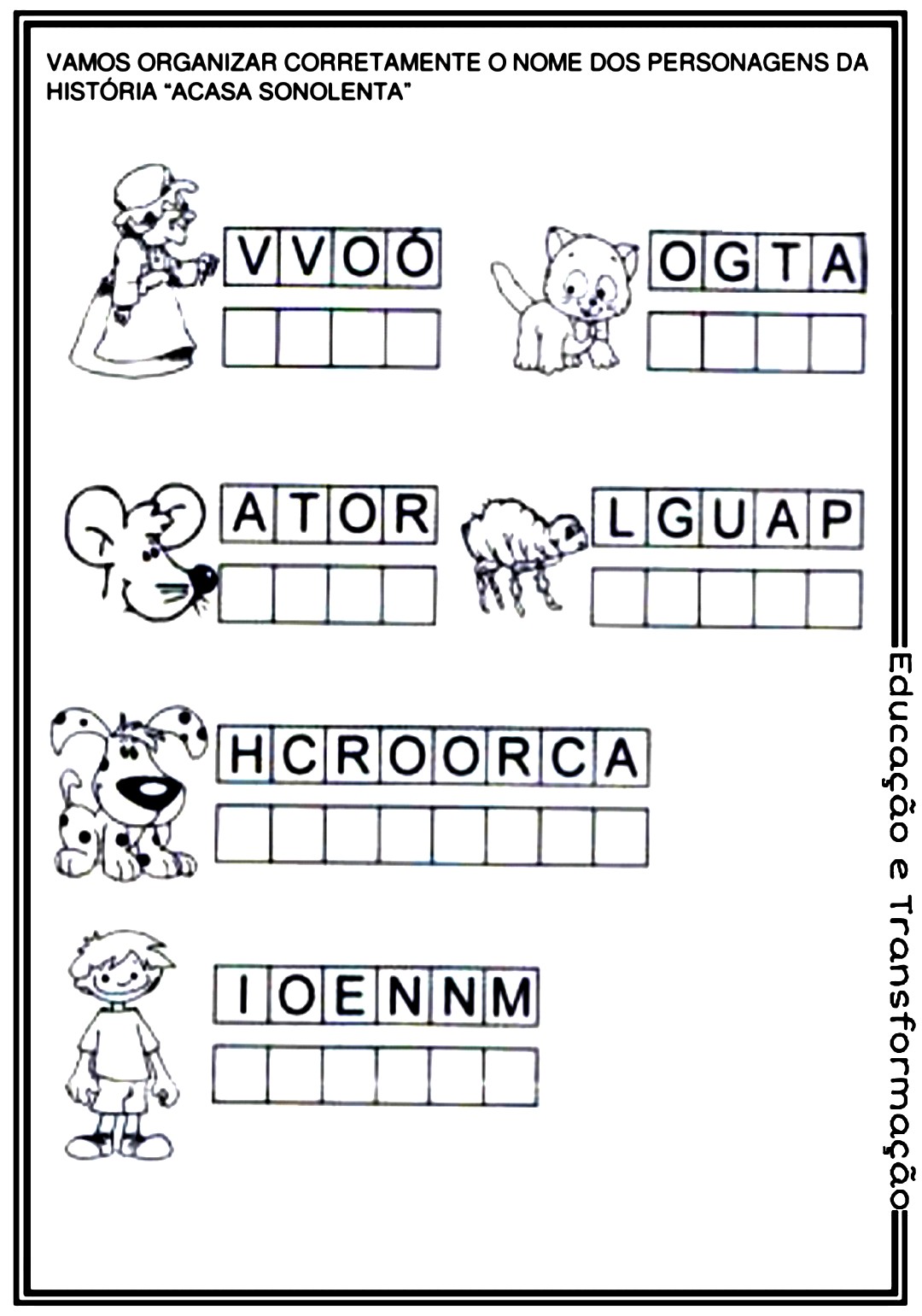 SUBSTITUA A LETRA “G” DA PALAVRA GATO POR M, P, R E VEJA QUE PALAVRAS FORMAM:                                                                          ___ATOGATO                                                        ___ATO                                                                   ___ATO REESCREVA AS PALAVRAS FORMADAS NO EXERCíCIO ANTERIOR E DESENHE O QUE ELAS REPRESENTAM: COLOQUE CADA PALAVRA EM SEU LUGAR E REPRESENTE ATRAVÉS DO DESENHO: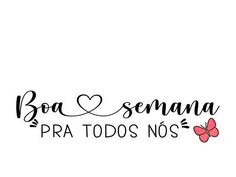 PESSOASANIMAISOBJETOSTRAVESSEIROPULGAJARRACADEIRATAPETEMENINOCACHORROAVÓGATOCAMA